	Результати навчання:Результати навчання:ПР01. Аналізувати соціальні явища і процеси, використовуючи емпіричні дані та сучасні концепції і теорії соціології.ПР02. Здійснювати діагностику та інтерпретацію соціальних проблем українського суспільства та світової спільноти, причини їхнього виникнення та наслідки.ПР03. Розробляти і реалізовувати соціальні та міждисциплінарні проекти з урахуванням соціальних, економічних, правових, екологічних та інших аспектів суспільного життя.ПР04. Застосовувати наукові знання, соціологічні та статистичні методи, цифрові технології, спеціалізоване програмне забезпечення для розв’язування складних задач соціології та суміжних галузей знань.ПР06. Вільно спілкуватись усно і письмово українською мовою та однією з іноземних мов при обговоренні професійних питань, досліджень та інновацій у сфері соціології та суміжних наук у тому числі в контексті співпраці з європейськими та євроатлантичними інституціями.ПР09. Планувати і виконувати наукові дослідження у сфері соціології,  аналізувати результати, обґрунтовувати висновки. ПР10. Розробляти прикладні  проекти з мотивації працівників в установах економічного профілю.Теми що розглядаються:МЕТОДИ ТА ФОРМИ НАВЧАННЯПід час проведення лекції викладач використовує пояснювально-ілюстративний метод, який дозволяє організувати сприймання та усвідомлення студентами інформації яка візуалізується за допомогою створення презентації у  програми PowerPoint на ПК. Пояснювально-ілюстративний метод використовується на лекціях. Студенти  здійснюють сприймання (рецепцію), осмислення і запам'ятовування навчальної інформації. Під час проведення лекції за темою 10 “Мотивація конкурентоспроможної праці” викладач використовує метод проблемного викладення, який передбачає постановку викладачем навчальної проблеми: на Вашу думку: в чому полягає сутність колективної поведінки? В процесі доведення навчального матеріалу, викладач розкриває сутність колективної поведінки. Під час проведення практичних занять викладач використовує репродуктивний метод навчання, спрямований на відтворення студентом знань, отриманих під час проведення лекцій, самостійної роботи. Використовуються тестові завдання. Евристичний метод, спрямований на розв’язання студентами нестандартних завдань, рішення яких потребує самостійного вибору способу їхнього розв’язування використовується під час проведення практичного заняття за  Темою 11. “Формування ринкового мислення й становлення підприємців”. Студентам пропонується самостійно обґрунтувати обрані методи мотивації персоналу організації. Лекції – викладення теоретичного матеріалу лектором згідно навчальної програми і розподілу годин поміж темами. Використовуються різні інтерактивні форми активізації аудиторії та відеопрезентації вербальної інформації. Лектор має власний конспект, що відображає основний зміст теми, студенти занотовують нову інформацію у власні конспекти.Практичні заняття – проводяться у формі семінарських занять. Для семінарських занять студенти опрацьовують лекційний матеріал, готують виступи з використанням навчальної і наукової літератури, виступають з презентаціями. Лектор оцінює активність студентів впродовж семінару за прийнятою шкалою оцінок в балах. Під час семінарського заняття обов’язково за кожною темою оцінюються рівень знань студентів за допомогою тестових завдань та письмової самостійної роботи на знання основних понять за темою. На семінарському Семінарські заняття можуть бути побудовані у формі ділової гри або дискусії.Індивідуальне завдання – вид самостійної роботи поза аудиторними годинами, коли студент, використовуючи лекційний матеріал та додаткові джерела знань, розробляє особисту тему.Підготовка презентації – вид самостійної роботи, що виконується студентом поза аудиторними годинами. Студент вільно обирає тематику з числа тем, які пропонуються планами семінарських занять, або узгоджує з викладачем ініціативну тематику. Наступним кроком студент здійснює бібліографічний пошук, використовуючи бібліотечні фонди або Інтернет-ресурси. Також складає план презентації або ставить питання, на які треба отримати аргументовану відповідь. Опанувавши джерела за темою, студент розкриває зміст питань та представляє виконану роботу на семінарі. Обсяг презентації – 16-25 слайдів, текст доповіді – 4-6 стандартних сторінок, набраних на комп’ютері.Основний зміст презентації доповідається у вільній формі на семінарському занятті, і студент отримує оцінку від викладача.Групове завдання – вид самостійної роботи поза аудиторними годинами, коли студенти, використовуючи лекційний матеріал та додаткові джерела знань, розробляють тему в команді.МЕТОДИ КОНТРОЛЮ1. Підсумковий (семестровий) контроль проводиться у формі екзамену або шляхом накопичення балів за поточним контролем по змістовним модулям. Екзамен – письмова або усна відповідь на питання, що містяться в екзаменаційному білеті. Питання екзаменаційних білетів доводяться до студентів заздалегідь. Екзаменаційні білети готує лектор, вони затверджуються на засіданні кафедри і підписуються завідувачем кафедри. Екзаменатора призначає завідувач кафедри. Він має оцінити якість відповіді студента за прийнятою шкалою академічних оцінок.Контрольні питання з курсу до екзамену.Предмет і об'єкт економічної соціології. Причини й умови виникнення економічної соціології. Економічна сфера життєдіяльності суспільстваМісце соціологічних досліджень в системі спеціальних досліджень економічної діяльності. Контроль якості соціологічної інформації як фактор забезпечення ефективності економічної діяльності. Планування та програмування соціологічного дослідження. Методи збору первинної соціологічної інформації. Статистичні методи оброблення та аналізу соціологічних даних. Інтерпретація результатів дослідження. Підготовка звіту за результатами соціологічного дослідження, формулювання висновків та підготовка рекомендацій.Дослідження рівня життя населення. Якісні дослідження стилів життя певних соціальних груп.Соціальна оцінка наслідків економічних реформ. Дослідження якості соціальних послуг. Дослідження суб'єктів економічної (підприємницької) діяльності.Щоденниковий метод вимірювання доходів та витрат населення. Згадувальний метод вимірювання доходів та витрат населення. Метод соціальної оцінки. Метод корреспондентiв. Методика вимірювання бідності.Поняття «модель», «моделювання».Сутність, передумови та особливості процесу моделювання.Форми моделювання: матеріальні та ідеальні (математичні моделі).Особливості застосування методу математичного моделювання в соціально-економічних дослідженряхПраця й трудова ресурсиПоняття, класифікація і структура трудовіх ресурсів.Облік трудових ресурсівОцінка трудовіх ресурсівСоціально-економічні механізми регулювання економіки. Економічна культура. Ринок і ринкові відносини. Соціально-орієнтована економіка. Відносини соціального партнерства. Соціальне партнерство на підприємстві: сутність і функції.Моделі соціального партнерства.Сторони та рівні соціального діалогу.Система регулювання соціально-трудових відносин на підприємстві. Розвиток досліджень на стику соціологія-економіка.вітчизняної соціології, використання теорій управління. Процес соціологізації економічного життя. Соціальна економіка.Система субєктів соціальної економіки.Соціальний механізм економічної діяльності.Особливості соціальної економіки в перехідних умовахСоціальне партнерство як фактор становлення відкритого громадського суспільства.Закон України «Про соціальний діалог».Світовий досвід соціального партнерства.Соціологічні аспекти глобалізації економіки.Сучасні глобальні проблеми.Нестабільність у суспільному житті. Проблема екологічного ризику. Концепція «мережного суспільства».  Інформаційно-технологічна революція.Екогомічна людина (лат. Homo Economicus) Економічна свідомість у перехідній економіціВсебічний розвиток людиниЕкономічна свідомість у перехідній економіціСтруктура й функції економічної системи.Класова теорія К. Маркса. Культурологічний підхід М. Вебера. Соціально-трудові відносини в умовах сучасної економіки України.Соціологічний підхід Т. Веблена.Соціальні механізми регулювання економіки: суб'єкти, склад, функції. Узгодження рівнів функціонування й розвитку елементів і підсистем соціальних механізмів.Системний характер “соціальних механізмів” регулювання економіки. Розвиток і розвиненість економічної свідомості.Економічне мислення і його суперечливість.Проблеми зміни економічної свідомості. Соціальні стереотипи: своєрідність і домінанти. Вимір стану економічної свідомості. Економічні інтереси як основа економічних відносин господарюючих суб'єктів. Структура економічних інтересів. Суб'єкти економічних інтересів. Інтереси й ідеологія. Структура економічних інтересів. Економічна поведінкаМотивація як явище й процес. Мотиваційний потенціал країни і її економічний розвиток. Типології мотивації суб'єкта діяльності. Тенденції мотивації найманих робітників.Соціально-економічна ситуація в Україні напередодні реформ. Нові орієнтири в соціальній і професійній мобільності. “Субкультури бідності”. Демократизація й лібералізація відносин. Раціоналізація економічного мислення. Поведінкова економіка. Економічна раціональність.2.Поточний контроль проводиться за результатами роботи студентів на семінарських заняттях, методом оцінювання контрольних робіт, оцінювання тестів, самостійних робот, індивідуальних завдань, командних проектів, презентацій.Контроль на семінарських заняттях – оцінювання виступів студентів, відповідей на питання поставлені викладачем, оцінці виконання тестових завдань, оцінок під час самостійних робот, оцінювання внеску окремих студентів у групову роботу при підготовки командного проекту, активність в діловій грі.Контрольна робота – вид поточного контролю знань студентів, який має на меті виявити рівень знань студентів, що отримані за пройденим матеріалом. Дата проведення контрольної роботи доводиться до студентів і призначається по завершенню вивчення змістовного модулю. Питання та тестові завдання готує викладач, що веде практичні заняття, вони узгоджуються з лекційними питаннями і тематикою семінарських занять. Контрольна робота виконується у письмовій формі в присутності викладача, оцінюється за прийнятою шкалою і оцінка може використовувати викладачем для підрахунку кумулятивного балу за підсумками вивчення дисципліни.Індивідуальні завдання – оцінюються викладачем або за результатами доповіді на практичному занятті або окремо за наданим текстом.Виконання проекту передбачає командну (2-3 студента) або індивідуальну дослідницьку роботу за вибраною темою, підготовку письмового звіту та проведення презентації за допомогою мультимедійного обладнання в присутності викладачів кафедри. Командний проект – це пізнавально-аналітична робота.Ціль проекту полягає в перевірці успішності засвоєння студентами категоріального апарату соціології конфлікту та уміння використовувати соціологічну уяву для аналізу явищ і процесів, що відбуваються у суспільстві.Ціль проекту полягає в перевірці успішності засвоєння студентами категоріального апарату соціології гендеру та уміння використовувати соціологічну уяву для аналізу явищ і процесів, що відбуваються у суспільстві. Розподіл балів, які отримують студентиТаблиця 1. – Розподіл балів для оцінювання успішності студента для іспитуКритерії  та система оцінювання знань та вмінь студентів.Таблиця 3 – Шкала оцінювання знань та умінь: національна та ЕСТSОсновна література: (перелік літератури, яка забезпечує цю дисципліну)РЕКОМЕНДОВАНА ЛІТЕРАТУРАБазова літератураДопоміжна літератураІНФОРМАЦІЙНІ РЕСУРСИ В ІНТЕРНЕТІukrstat.gov.ua (Статистичні матеріали Держкомстату України).http://i-soc.com.ua/institute/el_library.php (Електронна бібліотека Інституту соціології НАН України).Провідний лектор:  проф. Калагін Ю.А.		__________________«Соціологічний супровід економічної діяльності» СИЛАБУС«Соціологічний супровід економічної діяльності» СИЛАБУС«Соціологічний супровід економічної діяльності» СИЛАБУС«Соціологічний супровід економічної діяльності» СИЛАБУС«Соціологічний супровід економічної діяльності» СИЛАБУС«Соціологічний супровід економічної діяльності» СИЛАБУС«Соціологічний супровід економічної діяльності» СИЛАБУС«Соціологічний супровід економічної діяльності» СИЛАБУС«Соціологічний супровід економічної діяльності» СИЛАБУС«Соціологічний супровід економічної діяльності» СИЛАБУС«Соціологічний супровід економічної діяльності» СИЛАБУС«Соціологічний супровід економічної діяльності» СИЛАБУС«Соціологічний супровід економічної діяльності» СИЛАБУСШифр і назва спеціальностіШифр і назва спеціальностіШифр і назва спеціальності054 – Соціологія054 – Соціологія054 – СоціологіяІнститут / факультетІнститут / факультетІнститут / факультетсоціально-гуманітарних технологійсоціально-гуманітарних технологійсоціально-гуманітарних технологійсоціально-гуманітарних технологійНазва програмиНазва програмиНазва програмиCоціологічне забезпечення економічної діяльностіCоціологічне забезпечення економічної діяльностіCоціологічне забезпечення економічної діяльностіКафедраКафедраКафедраСоціології і публічного управлінняСоціології і публічного управлінняСоціології і публічного управлінняСоціології і публічного управлінняТип програмиТип програмиТип програмиОсвітньо-професійнаОсвітньо-професійнаОсвітньо-професійнаМова навчанняМова навчанняМова навчанняУкраїнська Українська Українська Українська ВикладачВикладачВикладачВикладачВикладачВикладачВикладачВикладачВикладачВикладачВикладачВикладачВикладачКалагін Юрій Аркадійович, kalagin_y@ukr.netКалагін Юрій Аркадійович, kalagin_y@ukr.netКалагін Юрій Аркадійович, kalagin_y@ukr.netКалагін Юрій Аркадійович, kalagin_y@ukr.netКалагін Юрій Аркадійович, kalagin_y@ukr.netКалагін Юрій Аркадійович, kalagin_y@ukr.netКалагін Юрій Аркадійович, kalagin_y@ukr.net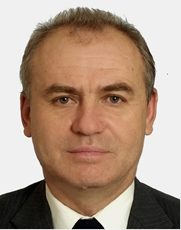 Доктор соціологічних наук, професор, професор кафедри соціології і публічного управління. Досвід роботи – 25 роківАвтор 77 наукових та науково-методичних праць. Лектор з дисциплін: «Соціологія кар’єри», «Соціологія культури та гендеру»Доктор соціологічних наук, професор, професор кафедри соціології і публічного управління. Досвід роботи – 25 роківАвтор 77 наукових та науково-методичних праць. Лектор з дисциплін: «Соціологія кар’єри», «Соціологія культури та гендеру»Доктор соціологічних наук, професор, професор кафедри соціології і публічного управління. Досвід роботи – 25 роківАвтор 77 наукових та науково-методичних праць. Лектор з дисциплін: «Соціологія кар’єри», «Соціологія культури та гендеру»Доктор соціологічних наук, професор, професор кафедри соціології і публічного управління. Досвід роботи – 25 роківАвтор 77 наукових та науково-методичних праць. Лектор з дисциплін: «Соціологія кар’єри», «Соціологія культури та гендеру»Доктор соціологічних наук, професор, професор кафедри соціології і публічного управління. Досвід роботи – 25 роківАвтор 77 наукових та науково-методичних праць. Лектор з дисциплін: «Соціологія кар’єри», «Соціологія культури та гендеру»Доктор соціологічних наук, професор, професор кафедри соціології і публічного управління. Досвід роботи – 25 роківАвтор 77 наукових та науково-методичних праць. Лектор з дисциплін: «Соціологія кар’єри», «Соціологія культури та гендеру»Доктор соціологічних наук, професор, професор кафедри соціології і публічного управління. Досвід роботи – 25 роківАвтор 77 наукових та науково-методичних праць. Лектор з дисциплін: «Соціологія кар’єри», «Соціологія культури та гендеру»Доктор соціологічних наук, професор, професор кафедри соціології і публічного управління. Досвід роботи – 25 роківАвтор 77 наукових та науково-методичних праць. Лектор з дисциплін: «Соціологія кар’єри», «Соціологія культури та гендеру»Доктор соціологічних наук, професор, професор кафедри соціології і публічного управління. Досвід роботи – 25 роківАвтор 77 наукових та науково-методичних праць. Лектор з дисциплін: «Соціологія кар’єри», «Соціологія культури та гендеру»Доктор соціологічних наук, професор, професор кафедри соціології і публічного управління. Досвід роботи – 25 роківАвтор 77 наукових та науково-методичних праць. Лектор з дисциплін: «Соціологія кар’єри», «Соціологія культури та гендеру»Доктор соціологічних наук, професор, професор кафедри соціології і публічного управління. Досвід роботи – 25 роківАвтор 77 наукових та науково-методичних праць. Лектор з дисциплін: «Соціологія кар’єри», «Соціологія культури та гендеру»Загальна інформація про курсЗагальна інформація про курсЗагальна інформація про курсЗагальна інформація про курсЗагальна інформація про курсЗагальна інформація про курсЗагальна інформація про курсЗагальна інформація про курсЗагальна інформація про курсЗагальна інформація про курсЗагальна інформація про курсЗагальна інформація про курсЗагальна інформація про курсАнотаціяАнотаціяНавчальна дисципліна «Соціологічний супровід економічної діяльності» є складовою освітньо-професійної програми підготовки здобувачів вищої освіти другого (магістерського)  рівня зі спеціальності «Соціологія» та спрямована на формування у студентів здатність розуміння сучасних підходів до  змісту соціологічного забезпечення економічної діяльності. Навчальна дисципліна «Соціологічний супровід економічної діяльності» є складовою освітньо-професійної програми підготовки здобувачів вищої освіти другого (магістерського)  рівня зі спеціальності «Соціологія» та спрямована на формування у студентів здатність розуміння сучасних підходів до  змісту соціологічного забезпечення економічної діяльності. Навчальна дисципліна «Соціологічний супровід економічної діяльності» є складовою освітньо-професійної програми підготовки здобувачів вищої освіти другого (магістерського)  рівня зі спеціальності «Соціологія» та спрямована на формування у студентів здатність розуміння сучасних підходів до  змісту соціологічного забезпечення економічної діяльності. Навчальна дисципліна «Соціологічний супровід економічної діяльності» є складовою освітньо-професійної програми підготовки здобувачів вищої освіти другого (магістерського)  рівня зі спеціальності «Соціологія» та спрямована на формування у студентів здатність розуміння сучасних підходів до  змісту соціологічного забезпечення економічної діяльності. Навчальна дисципліна «Соціологічний супровід економічної діяльності» є складовою освітньо-професійної програми підготовки здобувачів вищої освіти другого (магістерського)  рівня зі спеціальності «Соціологія» та спрямована на формування у студентів здатність розуміння сучасних підходів до  змісту соціологічного забезпечення економічної діяльності. Навчальна дисципліна «Соціологічний супровід економічної діяльності» є складовою освітньо-професійної програми підготовки здобувачів вищої освіти другого (магістерського)  рівня зі спеціальності «Соціологія» та спрямована на формування у студентів здатність розуміння сучасних підходів до  змісту соціологічного забезпечення економічної діяльності. Навчальна дисципліна «Соціологічний супровід економічної діяльності» є складовою освітньо-професійної програми підготовки здобувачів вищої освіти другого (магістерського)  рівня зі спеціальності «Соціологія» та спрямована на формування у студентів здатність розуміння сучасних підходів до  змісту соціологічного забезпечення економічної діяльності. Навчальна дисципліна «Соціологічний супровід економічної діяльності» є складовою освітньо-професійної програми підготовки здобувачів вищої освіти другого (магістерського)  рівня зі спеціальності «Соціологія» та спрямована на формування у студентів здатність розуміння сучасних підходів до  змісту соціологічного забезпечення економічної діяльності. Навчальна дисципліна «Соціологічний супровід економічної діяльності» є складовою освітньо-професійної програми підготовки здобувачів вищої освіти другого (магістерського)  рівня зі спеціальності «Соціологія» та спрямована на формування у студентів здатність розуміння сучасних підходів до  змісту соціологічного забезпечення економічної діяльності. Навчальна дисципліна «Соціологічний супровід економічної діяльності» є складовою освітньо-професійної програми підготовки здобувачів вищої освіти другого (магістерського)  рівня зі спеціальності «Соціологія» та спрямована на формування у студентів здатність розуміння сучасних підходів до  змісту соціологічного забезпечення економічної діяльності. Навчальна дисципліна «Соціологічний супровід економічної діяльності» є складовою освітньо-професійної програми підготовки здобувачів вищої освіти другого (магістерського)  рівня зі спеціальності «Соціологія» та спрямована на формування у студентів здатність розуміння сучасних підходів до  змісту соціологічного забезпечення економічної діяльності. Цілі курсуЦілі курсуФормування у студентів розуміння сучасних підходів до вивчення економіки як соціального інституту та загальних принципів соціологічного аналізу економічної поведінки різних соціальних груп. Формування у студентів розуміння сучасних підходів до вивчення економіки як соціального інституту та загальних принципів соціологічного аналізу економічної поведінки різних соціальних груп. Формування у студентів розуміння сучасних підходів до вивчення економіки як соціального інституту та загальних принципів соціологічного аналізу економічної поведінки різних соціальних груп. Формування у студентів розуміння сучасних підходів до вивчення економіки як соціального інституту та загальних принципів соціологічного аналізу економічної поведінки різних соціальних груп. Формування у студентів розуміння сучасних підходів до вивчення економіки як соціального інституту та загальних принципів соціологічного аналізу економічної поведінки різних соціальних груп. Формування у студентів розуміння сучасних підходів до вивчення економіки як соціального інституту та загальних принципів соціологічного аналізу економічної поведінки різних соціальних груп. Формування у студентів розуміння сучасних підходів до вивчення економіки як соціального інституту та загальних принципів соціологічного аналізу економічної поведінки різних соціальних груп. Формування у студентів розуміння сучасних підходів до вивчення економіки як соціального інституту та загальних принципів соціологічного аналізу економічної поведінки різних соціальних груп. Формування у студентів розуміння сучасних підходів до вивчення економіки як соціального інституту та загальних принципів соціологічного аналізу економічної поведінки різних соціальних груп. Формування у студентів розуміння сучасних підходів до вивчення економіки як соціального інституту та загальних принципів соціологічного аналізу економічної поведінки різних соціальних груп. Формування у студентів розуміння сучасних підходів до вивчення економіки як соціального інституту та загальних принципів соціологічного аналізу економічної поведінки різних соціальних груп. Формат Формат Лекції, практичні заняття, консультації, підсумковий контроль – іспит.Лекції, практичні заняття, консультації, підсумковий контроль – іспит.Лекції, практичні заняття, консультації, підсумковий контроль – іспит.Лекції, практичні заняття, консультації, підсумковий контроль – іспит.Лекції, практичні заняття, консультації, підсумковий контроль – іспит.Лекції, практичні заняття, консультації, підсумковий контроль – іспит.Лекції, практичні заняття, консультації, підсумковий контроль – іспит.Лекції, практичні заняття, консультації, підсумковий контроль – іспит.Лекції, практичні заняття, консультації, підсумковий контроль – іспит.Лекції, практичні заняття, консультації, підсумковий контроль – іспит.Лекції, практичні заняття, консультації, підсумковий контроль – іспит.СеместрСеместр11111111111Обсяг (кредити) / Тип курсу4 / Спеціальна (фахова) підготовка; обов’язкова 4 / Спеціальна (фахова) підготовка; обов’язкова 4 / Спеціальна (фахова) підготовка; обов’язкова Лекції (години)323232Практичні заняття (години)Практичні заняття (години)32Самостійна робота (години)56Програмні компетентностіПрограмні компетентностіЗК02. Здатність працювати автономно.ЗК03. Здатність спілкуватися з представниками інших професійних груп різного рівня (з експертами з інших галузей знань/видів економічної діяльності).ЗК05. Здатність оцінювати та забезпечувати якість виконуваних робіт.ЗК07. Здатність мотивувати людей та рухатися до спільної мети.CК03. Здатність проектувати і виконувати соціологічні дослідження, розробляти й обґрунтовувати їхню методологію.СК04. Здатність збирати та аналізувати емпіричні дані з використанням сучасних  методів соціологічних досліджень.СК06. Здатність дотримуватися у своїй діяльності норм професійної етики соціолога та керуватися загальнолюдськими цінностями.СК08. Здатність співпрацювати з європейськими та євроатлантичними інституціями.CK09. Здатність організовувати роботу з мотивації працівників в установах економічного профілю.ЗК02. Здатність працювати автономно.ЗК03. Здатність спілкуватися з представниками інших професійних груп різного рівня (з експертами з інших галузей знань/видів економічної діяльності).ЗК05. Здатність оцінювати та забезпечувати якість виконуваних робіт.ЗК07. Здатність мотивувати людей та рухатися до спільної мети.CК03. Здатність проектувати і виконувати соціологічні дослідження, розробляти й обґрунтовувати їхню методологію.СК04. Здатність збирати та аналізувати емпіричні дані з використанням сучасних  методів соціологічних досліджень.СК06. Здатність дотримуватися у своїй діяльності норм професійної етики соціолога та керуватися загальнолюдськими цінностями.СК08. Здатність співпрацювати з європейськими та євроатлантичними інституціями.CK09. Здатність організовувати роботу з мотивації працівників в установах економічного профілю.ЗК02. Здатність працювати автономно.ЗК03. Здатність спілкуватися з представниками інших професійних груп різного рівня (з експертами з інших галузей знань/видів економічної діяльності).ЗК05. Здатність оцінювати та забезпечувати якість виконуваних робіт.ЗК07. Здатність мотивувати людей та рухатися до спільної мети.CК03. Здатність проектувати і виконувати соціологічні дослідження, розробляти й обґрунтовувати їхню методологію.СК04. Здатність збирати та аналізувати емпіричні дані з використанням сучасних  методів соціологічних досліджень.СК06. Здатність дотримуватися у своїй діяльності норм професійної етики соціолога та керуватися загальнолюдськими цінностями.СК08. Здатність співпрацювати з європейськими та євроатлантичними інституціями.CK09. Здатність організовувати роботу з мотивації працівників в установах економічного профілю.ЗК02. Здатність працювати автономно.ЗК03. Здатність спілкуватися з представниками інших професійних груп різного рівня (з експертами з інших галузей знань/видів економічної діяльності).ЗК05. Здатність оцінювати та забезпечувати якість виконуваних робіт.ЗК07. Здатність мотивувати людей та рухатися до спільної мети.CК03. Здатність проектувати і виконувати соціологічні дослідження, розробляти й обґрунтовувати їхню методологію.СК04. Здатність збирати та аналізувати емпіричні дані з використанням сучасних  методів соціологічних досліджень.СК06. Здатність дотримуватися у своїй діяльності норм професійної етики соціолога та керуватися загальнолюдськими цінностями.СК08. Здатність співпрацювати з європейськими та євроатлантичними інституціями.CK09. Здатність організовувати роботу з мотивації працівників в установах економічного профілю.ЗК02. Здатність працювати автономно.ЗК03. Здатність спілкуватися з представниками інших професійних груп різного рівня (з експертами з інших галузей знань/видів економічної діяльності).ЗК05. Здатність оцінювати та забезпечувати якість виконуваних робіт.ЗК07. Здатність мотивувати людей та рухатися до спільної мети.CК03. Здатність проектувати і виконувати соціологічні дослідження, розробляти й обґрунтовувати їхню методологію.СК04. Здатність збирати та аналізувати емпіричні дані з використанням сучасних  методів соціологічних досліджень.СК06. Здатність дотримуватися у своїй діяльності норм професійної етики соціолога та керуватися загальнолюдськими цінностями.СК08. Здатність співпрацювати з європейськими та євроатлантичними інституціями.CK09. Здатність організовувати роботу з мотивації працівників в установах економічного профілю.ЗК02. Здатність працювати автономно.ЗК03. Здатність спілкуватися з представниками інших професійних груп різного рівня (з експертами з інших галузей знань/видів економічної діяльності).ЗК05. Здатність оцінювати та забезпечувати якість виконуваних робіт.ЗК07. Здатність мотивувати людей та рухатися до спільної мети.CК03. Здатність проектувати і виконувати соціологічні дослідження, розробляти й обґрунтовувати їхню методологію.СК04. Здатність збирати та аналізувати емпіричні дані з використанням сучасних  методів соціологічних досліджень.СК06. Здатність дотримуватися у своїй діяльності норм професійної етики соціолога та керуватися загальнолюдськими цінностями.СК08. Здатність співпрацювати з європейськими та євроатлантичними інституціями.CK09. Здатність організовувати роботу з мотивації працівників в установах економічного профілю.ЗК02. Здатність працювати автономно.ЗК03. Здатність спілкуватися з представниками інших професійних груп різного рівня (з експертами з інших галузей знань/видів економічної діяльності).ЗК05. Здатність оцінювати та забезпечувати якість виконуваних робіт.ЗК07. Здатність мотивувати людей та рухатися до спільної мети.CК03. Здатність проектувати і виконувати соціологічні дослідження, розробляти й обґрунтовувати їхню методологію.СК04. Здатність збирати та аналізувати емпіричні дані з використанням сучасних  методів соціологічних досліджень.СК06. Здатність дотримуватися у своїй діяльності норм професійної етики соціолога та керуватися загальнолюдськими цінностями.СК08. Здатність співпрацювати з європейськими та євроатлантичними інституціями.CK09. Здатність організовувати роботу з мотивації працівників в установах економічного профілю.ЗК02. Здатність працювати автономно.ЗК03. Здатність спілкуватися з представниками інших професійних груп різного рівня (з експертами з інших галузей знань/видів економічної діяльності).ЗК05. Здатність оцінювати та забезпечувати якість виконуваних робіт.ЗК07. Здатність мотивувати людей та рухатися до спільної мети.CК03. Здатність проектувати і виконувати соціологічні дослідження, розробляти й обґрунтовувати їхню методологію.СК04. Здатність збирати та аналізувати емпіричні дані з використанням сучасних  методів соціологічних досліджень.СК06. Здатність дотримуватися у своїй діяльності норм професійної етики соціолога та керуватися загальнолюдськими цінностями.СК08. Здатність співпрацювати з європейськими та євроатлантичними інституціями.CK09. Здатність організовувати роботу з мотивації працівників в установах економічного профілю.ЗК02. Здатність працювати автономно.ЗК03. Здатність спілкуватися з представниками інших професійних груп різного рівня (з експертами з інших галузей знань/видів економічної діяльності).ЗК05. Здатність оцінювати та забезпечувати якість виконуваних робіт.ЗК07. Здатність мотивувати людей та рухатися до спільної мети.CК03. Здатність проектувати і виконувати соціологічні дослідження, розробляти й обґрунтовувати їхню методологію.СК04. Здатність збирати та аналізувати емпіричні дані з використанням сучасних  методів соціологічних досліджень.СК06. Здатність дотримуватися у своїй діяльності норм професійної етики соціолога та керуватися загальнолюдськими цінностями.СК08. Здатність співпрацювати з європейськими та євроатлантичними інституціями.CK09. Здатність організовувати роботу з мотивації працівників в установах економічного профілю.ЗК02. Здатність працювати автономно.ЗК03. Здатність спілкуватися з представниками інших професійних груп різного рівня (з експертами з інших галузей знань/видів економічної діяльності).ЗК05. Здатність оцінювати та забезпечувати якість виконуваних робіт.ЗК07. Здатність мотивувати людей та рухатися до спільної мети.CК03. Здатність проектувати і виконувати соціологічні дослідження, розробляти й обґрунтовувати їхню методологію.СК04. Здатність збирати та аналізувати емпіричні дані з використанням сучасних  методів соціологічних досліджень.СК06. Здатність дотримуватися у своїй діяльності норм професійної етики соціолога та керуватися загальнолюдськими цінностями.СК08. Здатність співпрацювати з європейськими та євроатлантичними інституціями.CK09. Здатність організовувати роботу з мотивації працівників в установах економічного профілю.ЗК02. Здатність працювати автономно.ЗК03. Здатність спілкуватися з представниками інших професійних груп різного рівня (з експертами з інших галузей знань/видів економічної діяльності).ЗК05. Здатність оцінювати та забезпечувати якість виконуваних робіт.ЗК07. Здатність мотивувати людей та рухатися до спільної мети.CК03. Здатність проектувати і виконувати соціологічні дослідження, розробляти й обґрунтовувати їхню методологію.СК04. Здатність збирати та аналізувати емпіричні дані з використанням сучасних  методів соціологічних досліджень.СК06. Здатність дотримуватися у своїй діяльності норм професійної етики соціолога та керуватися загальнолюдськими цінностями.СК08. Здатність співпрацювати з європейськими та євроатлантичними інституціями.CK09. Здатність організовувати роботу з мотивації працівників в установах економічного профілю.ЗК02. Здатність працювати автономно.ЗК03. Здатність спілкуватися з представниками інших професійних груп різного рівня (з експертами з інших галузей знань/видів економічної діяльності).ЗК05. Здатність оцінювати та забезпечувати якість виконуваних робіт.ЗК07. Здатність мотивувати людей та рухатися до спільної мети.CК03. Здатність проектувати і виконувати соціологічні дослідження, розробляти й обґрунтовувати їхню методологію.СК04. Здатність збирати та аналізувати емпіричні дані з використанням сучасних  методів соціологічних досліджень.СК06. Здатність дотримуватися у своїй діяльності норм професійної етики соціолога та керуватися загальнолюдськими цінностями.СК08. Здатність співпрацювати з європейськими та євроатлантичними інституціями.CK09. Здатність організовувати роботу з мотивації працівників в установах економічного профілю.Змістовий модуль № 1. Економічна соціологія як теоретична основа соціологічного супроводу економічної діяльності.Тема 1. Теоретичні основи соціологічного супроводу економічної діяльності.Сучасні тенденції розвитку економічної соціології. Соціологічні дослідження економічної діяльності. Метод економічної соціології. Система категорій економічної соціології. Предмет економічної соціології; соціальний механізм взаємозв'язку економічного і соціального розвитку; соціально-економічні відносини, розвиток економіки як соціального інституту.Тема 2. Соціологічний супровід економічної діяльності:сутність, роль та основні форми.Місце соціологічних досліджень в системі спеціальних досліджень економічної діяльності. Контроль якості соціологічної інформації як фактор забезпечення ефективності економічної діяльності. Планування та програмування соціологічного дослідження. Методи збору первинної соціологічної інформації. Статистичні методи оброблення та аналізу соціологічних даних. Інтерпретація результатів дослідження. Підготовка звіту за результатами соціологічного дослідження, формулювання висновків та підготовка рекомендацій.Тема 3. Напрямки соціально-економічних досліджень.Дослідження рівня життя населення. Якісні дослідження стилів життя певних соціальних груп. Соціальна оцінка наслідків економічних реформ. Дослідження якості соціальних послуг. Дослідження суб'єктів економічної (підприємницької) діяльності. Соціальні ролі і відносини в колективі.Тема 4. Методи та методики соціально-економічних досліджень.Щоденниковий метод вимірювання доходів та витрат населення. Згадувальний метод вимірювання доходів та витрат населення. Метод соціальної оцінки. Метод корреспондентiв. Методика вимірювання соціального самопочуття. Методика непрямої оцiнки мiграцiїЗмістовий модуль № 2. Соціальний розвиток економіки.Тема 5. Соціально-економічні законі поділу та переміни праціПраця й трудова ресурси. Поділ праці й соціальна солідарність. Закон зміни праці й соціально-трудова мобільність ринкову й споживчу поведінку; основні тенденції мобільності робочої сили й флексибільності її використання на ринку праці.Тема 6. Соціальне партнерство на підприємстві.Соціальне партнерство на підприємстві: сутність і функції. Моделі соціального партнерства. Сторони та рівні соціального діалогу. Система регулювання соціально-трудових відносин на підприємств. Колективний договір як засіб зміцнення соціального партнерства. Світовий досвід соціального партнерства.Тема 7. Соціальні наслідки й пріоритети розвитку економіки.Соціальний механізм економічної діяльності. Структура й функції економічної системи. Підходи до вивчення економічного розвитку суспільств. Система взаємодії соціально-економічних груп у сферах виробництва, розподілу, обміну і споживання матеріальних благ і послуг, регульована історично сформованими в даній країні типом культури, системою управління і соціальною структурою суспільства. Механізм соціального управління. Механізм демографічного розвитку. Механізм впровадження досягнень науки в практику. Механізм організації та стимулювання праці.Тема 8. Глобалізація економіки й соціальна мобільність населення.Соціологічні аспекти глобалізації економіки. Сучасні глобальні проблеми. Глобалізація світової економіки. І. Валлерстай: теорія «мир-система». Основні типи системи: мир-імперія й мир-економіка. Світова капіталістична економіка. Е. Гідденс. Характеристики суспільства мо-дерну. Фактори світового розвитку. Процес глобалізації економіки. Нова роль фінансових ринків (валютних, фондових, кредитних). Позитивні ефекти інтеграції. Сучасні глобальні проблеми. Неефективне використання людських ресурсів.Змістовий модуль № 3. Парадигми економічної поведінки.Тема 9. Трансформація економічної свідомості в перехідній економіці.Економічна свідомість у перехідній економці. Всебічний розвиток людини. Економічна свідомість у перехідній економці. Критерії стану економічної свідомості. Доринкова форма поведінки. «Максимальний дохід ціною максимуму трудових зусиль». Псевдоринкова економічна поведінка. «Максимальний дохід ціною мінімуму трудових зусиль». Сучасна економічна свідомість. Цивілізована ринкова економіка.Тема 10. Мотивація конкурентоспроможної праці.“Конкурентоспроможність робочої сили”. По-перше, як сукупність якісних та вартісних характеристик робочої сили, які користуються попитом на певному сегменті ринку праці у певний період часу; По-друге, як співвідношення корисного ефекту від споживання робочої сили (доходу, прибутку, доданої вартості) та її ціни; по-третє, як здатність конкретного працівника в умовах ринкової кон'юнктури відповідати попиту роботодавця, критеріям та мінливим вимогам ринку праці стосовно професійно-освітнього рівня, кваліфікації, віку, статі, ділових та особистих якостей у порівнянні з відповідними характеристиками інших працівників, які теж пропонують себе на ринку праці.Тема 11. Формування ринкового мислення й становлення підприємців.Умови й передумови формування ринкового мислення. Підприємництво як соціально-економічна діяльність. Загальні закономірності мислення людини. «Людина економічна». Закономірності економічної поведінки. Економіст Оскар Моргенштерн і математик Джоном фон Нейман. Систематичні помилки мислення індивіда. Ефект репрезентативності (переоцінюється надійність малих вибірок). Ефект егоцентризму (використання переважно власного досвіду). Ефект Ірвіна (переоцінюється ймовірність бажаної події й недооцінюється ймовірність небажаного). Ефект якоря (вплив точки відліку, із чим рівняється).Тема 12. Обґрунтування нової парадигми економічної поведінки в перехідній економіці.Економічна поведінка й економічна дія. Еволюція «соціологічної людини». Мотивація «економіко-соціологічної людини». Економічний і соціологічний підходи до раціональності. Елементи економічної дії. Обмеженість ресурсів. Можливість їх альтернативного вживання. Ненасильницький характер контролю над ресурсами. Націленість на забезпечення життєдіяльності людей. Кількісна визначеність цілей і засобів. М. Вебер ознака ненасильницького контролю над ресурсами. К. Маркс: економіка — це «царство необхідності».Контрольні роботи (за модулями)Індивідуальні завдання (проекти)ІспитСума60 (3*20)2020100РейтинговаОцінка, балиОцінка ЕСТS та її визначенняНаціональна  оцінкаКритерії оцінюванняКритерії оцінюванняКритерії оцінюванняРейтинговаОцінка, балиОцінка ЕСТS та її визначенняНаціональна  оцінкапозитивніпозитивнінегативні12344590-100АВідмінно- Глибоке знання навчального матеріалу модуля, що містяться в основних і додаткових літературних джерелах;- вміння аналізувати явища, які вивчаються, в їхньому взаємозв’язку і розвитку;- вміння проводити теоретичні розрахунки;- відповіді на запитання чіткі, лаконічні, логічно послідовні;- вміння  вирішувати складні практичні задачі.- Глибоке знання навчального матеріалу модуля, що містяться в основних і додаткових літературних джерелах;- вміння аналізувати явища, які вивчаються, в їхньому взаємозв’язку і розвитку;- вміння проводити теоретичні розрахунки;- відповіді на запитання чіткі, лаконічні, логічно послідовні;- вміння  вирішувати складні практичні задачі.Відповіді на запитання можуть  містити незначні неточності                82-89ВДобре- Глибокий рівень знань в обсязі обов’язкового матеріалу, що передбачений модулем;- вміння давати аргументовані відповіді на запитання і проводити теоретичні розрахунки;- вміння вирішувати складні практичні задачі.- Глибокий рівень знань в обсязі обов’язкового матеріалу, що передбачений модулем;- вміння давати аргументовані відповіді на запитання і проводити теоретичні розрахунки;- вміння вирішувати складні практичні задачі.Відповіді на запитання містять певні неточності;75-81СДобре- Міцні знання матеріалу, що вивчається, та його практичного застосування;- вміння давати аргументовані відповіді на запитання і проводити теоретичні розрахунки;- вміння вирішувати практичні задачі.- Міцні знання матеріалу, що вивчається, та його практичного застосування;- вміння давати аргументовані відповіді на запитання і проводити теоретичні розрахунки;- вміння вирішувати практичні задачі.- невміння використовувати теоретичні знання для вирішення складних практичних задач.64-74ДЗадовільно- Знання основних фундаментальних положень матеріалу, що вивчається, та їх практичного застосування;- вміння вирішувати прості практичні задачі.Невміння давати аргументовані відповіді на запитання;- невміння аналізувати викладений матеріал і виконувати розрахунки;- невміння вирішувати складні практичні задачі.Невміння давати аргументовані відповіді на запитання;- невміння аналізувати викладений матеріал і виконувати розрахунки;- невміння вирішувати складні практичні задачі.60-63  ЕЗадовільно- Знання основних фундаментальних положень матеріалу модуля,- вміння вирішувати найпростіші практичні задачі.Незнання окремих (непринципових) питань з матеріалу модуля;- невміння послідовно і аргументовано висловлювати думку;- невміння застосовувати теоретичні положення при розвязанні практичних задачНезнання окремих (непринципових) питань з матеріалу модуля;- невміння послідовно і аргументовано висловлювати думку;- невміння застосовувати теоретичні положення при розвязанні практичних задач35-59FХ (потрібне додаткове вивчення)НезадовільноДодаткове вивчення матеріалу модуля може бути виконане в терміни, що передбачені навчальним планом.Незнання основних фундаментальних положень навчального матеріалу модуля;- істотні помилки у відповідях на запитання;- невміння розв’язувати прості практичні задачі.Незнання основних фундаментальних положень навчального матеріалу модуля;- істотні помилки у відповідях на запитання;- невміння розв’язувати прості практичні задачі.1-34 F  (потрібне повторне вивчення)Незадовільно-- Повна відсутність знань значної частини навчального матеріалу модуля;- істотні помилки у відповідях на запитання;-незнання основних фундаментальних положень;- невміння орієнтуватися під час розв’язання  простих практичних задач- Повна відсутність знань значної частини навчального матеріалу модуля;- істотні помилки у відповідях на запитання;-незнання основних фундаментальних положень;- невміння орієнтуватися під час розв’язання  простих практичних задач1Лукашевич М. П. Соціологія економіки : підручник / М. П. Лукашевич. – К. : Каравела, 2005. – 288 с. https://tourlib.net/books_others/lukashevych.htm2Матвєєв С. О. Економічна соціологія : підручник / С. О. Матвєєв, Л. І. Лясота. – Суми : Університетська книга, 2006. – 184 с. https://tourlib.net/books_others/matveev.htm3Соціологія праці : опорний конспект лекцій / уклад. О. Б. Кірєєва. – Д. : ДРІДУ НАДУ, 2009. – 44 с. http://www.dridu.dp.ua/institut/kafedra/fsdu/doc/doc%208.pdf4Економічна соціологія: навч. посіб. / В. Є. Пилипенко, Е. А. Гансова, В. С. Козаков та ін; за ред. В. Є. Пилипенка. - К.: МАУП, 2002. - 296 с. https://tourlib.net/books_others/pilipenko.htm5Основи економічних знань : підручник для студентів педагогічних закладів вищої освіти / за ред. професора, доктора соціологічних наук А. С. Лобанової. Київ : Вид-во «Каравела», 2020. 392 с.6Перепельчук Т.В. Соціологія праці: Навчальний посібник. – Одеса: ОНЕУ, ротапринт, 2011. – 234 с.7Лібанова Е. М. Ринок праці: Навч. посіб. — К.: Центр навч. літ., 2003 – 432 с.8Колот А. М. Мотивація, стимулювання й оцінка персоналу; навч. посібник.- К.: КНЕУ, 2018. - 312с.9Крушельницька О. Управління персоналом: навчальний посібник / О. Крушельницька, Д. Мельничук,. - 2-е вид., перероб. й доп. - К.: Кондор, 2015. – 304 с.10Орбан-Лембрик Л. Е. Психологія управління: навч. посібник. – Івано-Франківськ: Плай, 2012.11Матвєєв С.О., Лясота Л.І. Економічна соціологія. Підручник. - Суми: Університетська книга, 2006. 12Васильєв В. В., Мокряк В. Л. Соціологічний моніторинг трудової діяльності: Навч. посіб. — Дніпропетровськ, 2001.13Пірен М. І. Основи конфліктології: навч. посібник. – К., 2012.14Менеджмент : навч. посібник / Н. С. Краснокутська [та ін.] ; дар. Н. С. Краснокутська ; НТУ “ХПІ”. – Харків : Друкарня Мадрид, 2019. – 231 с.http://repository.kpi.kharkov.ua/handle/KhPI-Press/40291 (Примірників усього: 1)15Глобальна економіка. Global Economics : навч. посібник / С. І. Архієреєв [та ін.] ; дар. Н. М. Волоснікова ; ред. С. І. Архієреєв ; НТУ “ХПІ”. – Харків : Іванченко І. С., 2018. – 188 с.http://repository.kpi.kharkov.ua/handle/KhPI-Press/36793(Примірників усього: 2) 